  苗栗縣南庄國中辦理108年度上半年防災演練成果照片辦理時間:108/03/05(二)上午10:00辦理地點:本校操場辦理人數:214成果照片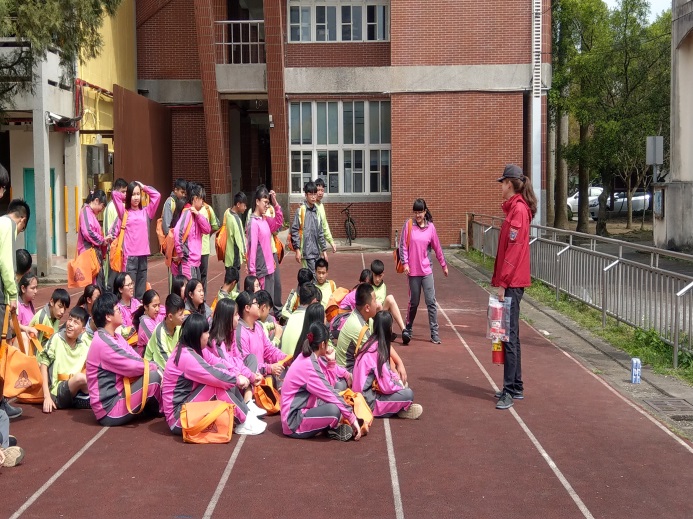 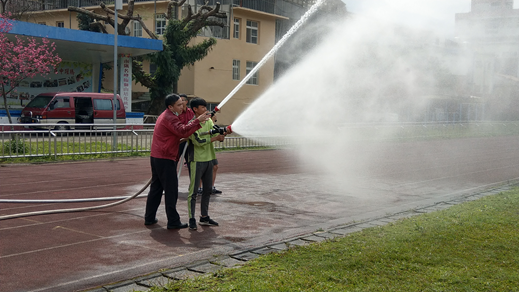 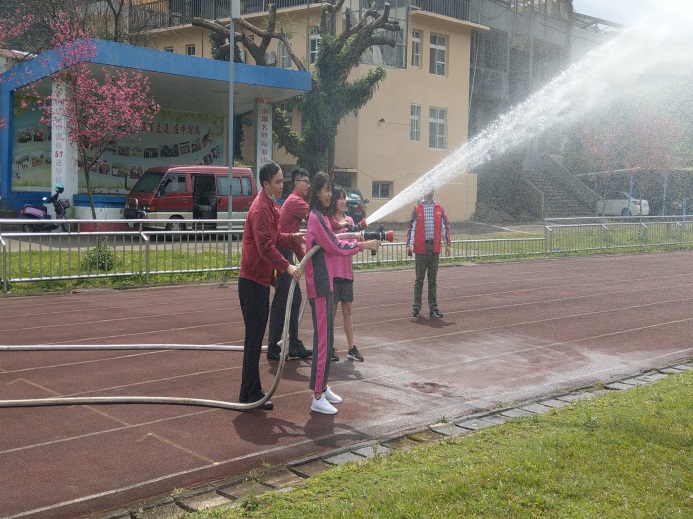 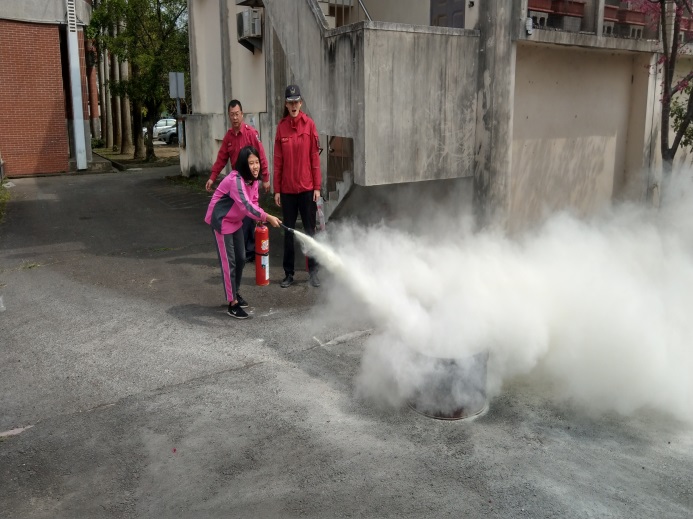 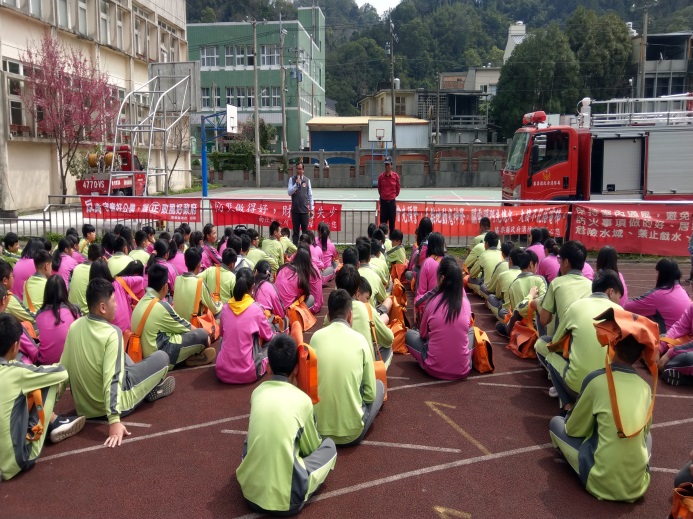 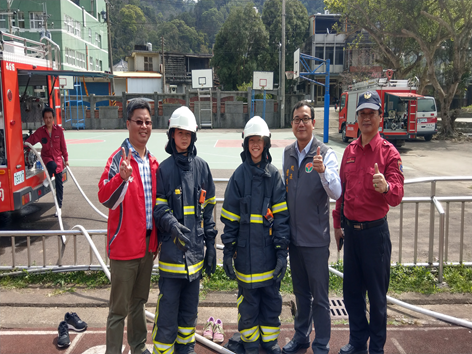 